.ROCK STEP, PIVOT, LUNGE LEFT, TOUCH, KICK-STEP-TOUCH, TOGETHER, TOE TAPSMODIFIED MONTEREY TURN, MONTEREY CROSS, UNWIND, TO THE LEFT MILITARY PIVOTSIDE STEP RIGHT, BEHIND, ROMP, STEP-CROSS, SIDE STEP LEFT, BEHIND, ROMP, STEP-CROSSUNWIND WITH BELLY ROLL, CROSS, STEP BACK, TOGETHER, TO THE RIGHT MILITARY PIVOTREPEATBelly Roll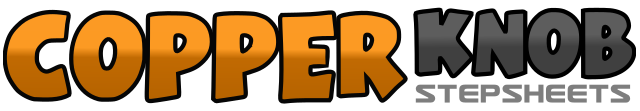 .......Count:32Wall:1Level:Improver.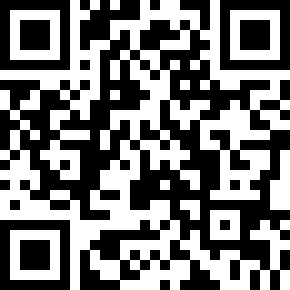 Choreographer:Rick Bates (USA) & Deborah Bates (USA)Rick Bates (USA) & Deborah Bates (USA)Rick Bates (USA) & Deborah Bates (USA)Rick Bates (USA) & Deborah Bates (USA)Rick Bates (USA) & Deborah Bates (USA).Music:Belly Roll - Bobby Smith & Poor SoulsBelly Roll - Bobby Smith & Poor SoulsBelly Roll - Bobby Smith & Poor SoulsBelly Roll - Bobby Smith & Poor SoulsBelly Roll - Bobby Smith & Poor Souls........1-2Step forward on left foot, rock back onto right foot&Pivot a ¼ turn to the left on ball of right foot3-4Take a long step to the left on left foot, drag right foot next to left and touch5&6Kick right foot forward, step right foot next to left, touch left heel forward&Step left foot next to right7-8Tap right toe next to left twice9-10Touch right toe to the right, pivot a ½ turn to the right on ball of left foot and step right foot next to left11-12Touch left toe to the left, cross left foot behind right13-14Unwind ¾ turn to the left and shift weight to left foot15-16Step forward on right foot, pivot a ½ turn to the left on ball of right foot and shift weight to left foot17-18Step to the right on right foot, cross left foot behind right and step&19Step back and diagonally to the right on right foot, touch left heel forward and diagonally to the left&20Step left foot to home, cross right foot over left and step21-22Step to the left on left foot, cross right foot behind left and step&23Step back and diagonally to the left on left foot, touch right heel forward and diagonally to the right&24Step right foot to home, cross left foot over right and step25-28Slowly unwind ½ turn to the right while rotating belly two full revolutions in a to the right circular motion and shift weight to left foot29-30Cross right foot over left and step, step back on left foot&Step right foot next to left31-32Step forward on left foot, pivot a ½ turn to the right on ball of left foot and shift weight to right foot